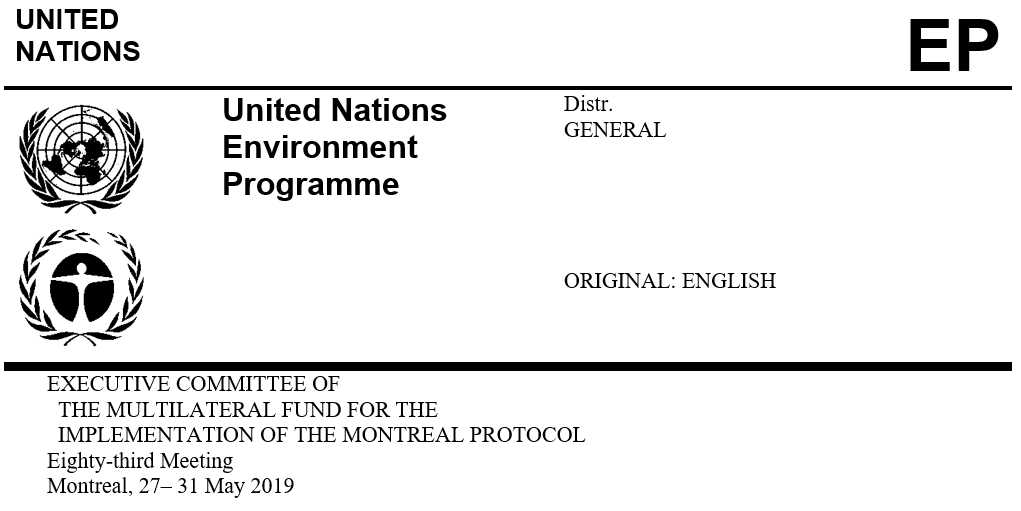    
   21 June 2021CorrigendumREPORT OF THE EIGHTY-THIRD MEETING OF THE EXECUTIVE COMMITTEE	This document is being issued to:Replace, in Annex X, Appendix-2A:“43.33” and “41.08” with “33.38” in row 1.1 and row 1.2, respectively, for 2020;“2.57” with “12.50” in row 4.1.1;“43.31” with “33.38” in row 4.1.3; and“8.10” with “7.90” in row 4.3.3.